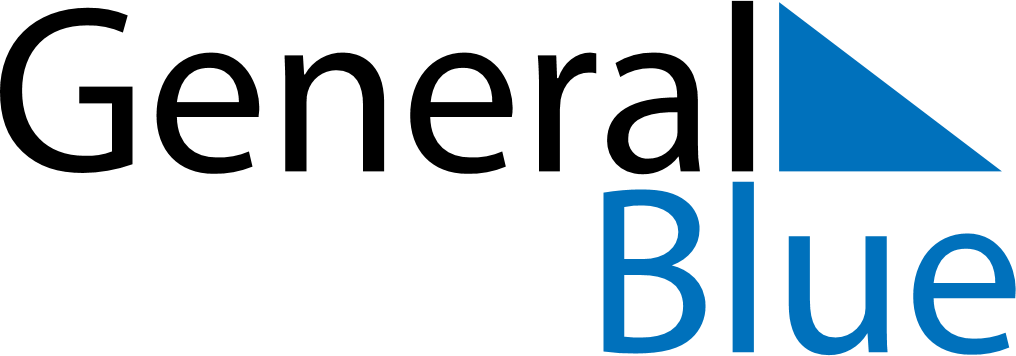 December 2024December 2024December 2024December 2024December 2024December 2024Novolukoml’, Vitebsk, BelarusNovolukoml’, Vitebsk, BelarusNovolukoml’, Vitebsk, BelarusNovolukoml’, Vitebsk, BelarusNovolukoml’, Vitebsk, BelarusNovolukoml’, Vitebsk, BelarusSunday Monday Tuesday Wednesday Thursday Friday Saturday 1 2 3 4 5 6 7 Sunrise: 9:02 AM Sunset: 4:42 PM Daylight: 7 hours and 39 minutes. Sunrise: 9:04 AM Sunset: 4:41 PM Daylight: 7 hours and 37 minutes. Sunrise: 9:05 AM Sunset: 4:40 PM Daylight: 7 hours and 34 minutes. Sunrise: 9:07 AM Sunset: 4:40 PM Daylight: 7 hours and 32 minutes. Sunrise: 9:08 AM Sunset: 4:39 PM Daylight: 7 hours and 30 minutes. Sunrise: 9:09 AM Sunset: 4:38 PM Daylight: 7 hours and 28 minutes. Sunrise: 9:11 AM Sunset: 4:38 PM Daylight: 7 hours and 27 minutes. 8 9 10 11 12 13 14 Sunrise: 9:12 AM Sunset: 4:37 PM Daylight: 7 hours and 25 minutes. Sunrise: 9:13 AM Sunset: 4:37 PM Daylight: 7 hours and 23 minutes. Sunrise: 9:15 AM Sunset: 4:37 PM Daylight: 7 hours and 22 minutes. Sunrise: 9:16 AM Sunset: 4:37 PM Daylight: 7 hours and 20 minutes. Sunrise: 9:17 AM Sunset: 4:36 PM Daylight: 7 hours and 19 minutes. Sunrise: 9:18 AM Sunset: 4:36 PM Daylight: 7 hours and 18 minutes. Sunrise: 9:19 AM Sunset: 4:36 PM Daylight: 7 hours and 17 minutes. 15 16 17 18 19 20 21 Sunrise: 9:20 AM Sunset: 4:36 PM Daylight: 7 hours and 16 minutes. Sunrise: 9:21 AM Sunset: 4:37 PM Daylight: 7 hours and 15 minutes. Sunrise: 9:21 AM Sunset: 4:37 PM Daylight: 7 hours and 15 minutes. Sunrise: 9:22 AM Sunset: 4:37 PM Daylight: 7 hours and 14 minutes. Sunrise: 9:23 AM Sunset: 4:37 PM Daylight: 7 hours and 14 minutes. Sunrise: 9:23 AM Sunset: 4:38 PM Daylight: 7 hours and 14 minutes. Sunrise: 9:24 AM Sunset: 4:38 PM Daylight: 7 hours and 14 minutes. 22 23 24 25 26 27 28 Sunrise: 9:24 AM Sunset: 4:39 PM Daylight: 7 hours and 14 minutes. Sunrise: 9:25 AM Sunset: 4:39 PM Daylight: 7 hours and 14 minutes. Sunrise: 9:25 AM Sunset: 4:40 PM Daylight: 7 hours and 14 minutes. Sunrise: 9:25 AM Sunset: 4:40 PM Daylight: 7 hours and 14 minutes. Sunrise: 9:26 AM Sunset: 4:41 PM Daylight: 7 hours and 15 minutes. Sunrise: 9:26 AM Sunset: 4:42 PM Daylight: 7 hours and 16 minutes. Sunrise: 9:26 AM Sunset: 4:43 PM Daylight: 7 hours and 16 minutes. 29 30 31 Sunrise: 9:26 AM Sunset: 4:44 PM Daylight: 7 hours and 17 minutes. Sunrise: 9:26 AM Sunset: 4:45 PM Daylight: 7 hours and 18 minutes. Sunrise: 9:26 AM Sunset: 4:46 PM Daylight: 7 hours and 19 minutes. 